Chapter 6 – CardiologyAnatomy & PhysiologyUnique Avian FeaturesHR relative to body mass is lower in birds vs mammals Heart is relatively larger; subsequently, stroke volume & CO greaterHR can increase 2-4x during flightMAP higher vs mammals, but total peripheral resistance is lower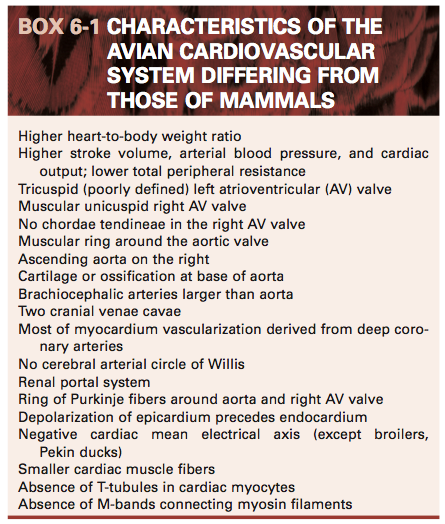 HeartLocated in cranioventral coelom next to sternumSurrounded by cervical, clavicular, & cranial thoracic air sacsIntrathoracic diverticula of clavicular air sac surround heart & great vesselsAlso pneumatize sternum & suspend esophagus, trachea, syrinx4 chambered hearts composed of endocardium, myocardium, epicardiumCardiac cartilage forms fibrous rings around aorta & pulmonary arteriesSome have sinus venosus prior to RA (ex: chickens, crows, ostriches, kiwis)Right AV valve lacks chordae tendinae (unique to birds)Spiral muscular flap composed of atrial myocardium & ventricular myocardiumAvian cardiomyocytes are smaller & more numerous than mammalianT-tubule system is absent lacking in birdsSarcolemma & sarcoplasmic reticulum occur at cell surfaceLack M-bands that connect myosin filaments in mammalian cardiac muscle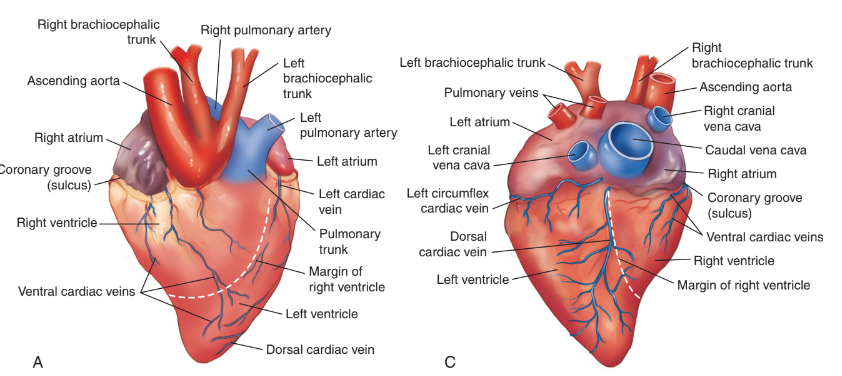 Cardiac conduction systemThree bundle branches (left, right, middle)AV ring of Purkinje fibers surround right AV opening, connected to  right AV valveVentricular depolarization begins subepicardially & spreads to endocardial surfaceReason for negative ECG in lead IIDifferent from mammals whose depolarization starts at endocardiumPericardium = non-compliant sacOuter layer is continuous with adventitia of great vesselsAttachments exist to sternal plate, hilus of lungs, adjacent air sacs, & liverVascular AnatomyVena CavaPaired crania venae cavae enter at sinoatrial valveSeptum sinus venosi separates LCrVC & RCrVCSingle caudal vena cava empties into right atriumCoronary Arteries & Cardiac VeinsUnlike mammals, ascending aorta gives rise to L & R coronary arteriesR coronary is largest in most spp. & anastomose frequentlyLeft, right, middle, & left circumflex cardiac veinsMiddle & left circumflex = largestAscending aorta – supply of head, neck & thoracic limbsLarge, paired brachiocephalic trunks brach simultaneously from ascending aortaSubclavian arteries supply flight muscles, so they are larger than aortaIntercarotid anastomosis at base of brain, present in virtually all bird spp.No circle of WillisDescending aorta – supply of trunk, viscera & pelvic limbsMajor branches: Coeliac, cranial mesenteric, pair cranial renal, external iliac, ischiatic, caudal mesenteric, internal iliacTesticular arteries arise from cranial renal arteriesSingle (or multiple) ovarian artery arise from left cranial renal artery or aortaPulmonary vasculatureRV → pulmonary trunk → R & L pulmonary arteries →  intraparabronchial arteries →  intraparabronchial arteriolesVenous SystemRight jugular larger than leftReceives blood from left via anastomosis at base of headRenal Portal System = cranial & caudal renal portal veins ventral to kidneysReceives blood from gut & pelvic regionPasses through renal parenchyma mixing with post-glomerular efferent arteriolar blood →  renal veins→ common iliac veins & CdVCRenal portal valve = smooth muscle sphincter in external iliac v.Sympathetic & parasympathetic control of venous bloodVenous flow can be shunted into internal vertebral venous sinus or to hepatic portal systemThrough caudal mesenteric vein (bidirectional flow)Vascular microanatomy2 classifications for arterial structure: elastic & muscular arteriesResilience of avian elastic arteries are superior to mammalsCardiovascular Control SystemsSystemic arterial blood pressure is function of cardiac output & resistance of arterial systemBoth epinephrine & norepinephrine act on beta-adrenergic receptorsPositive inotropic, chronotropic, & lusitropic effects Unlike in mammals, norepinephrine believed to be more potent stimulantMitchell & Tully, Current Therapy in Exotic Pets Practice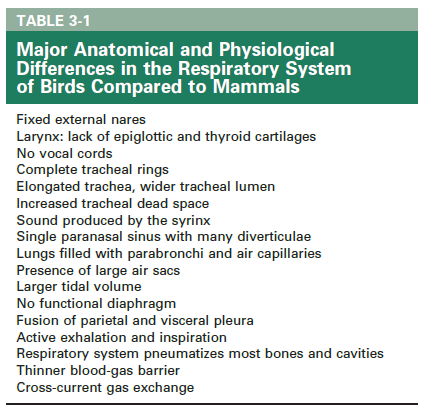 Chapter 3 - Respiratory System (pages 88-93; Avian)GeneralAvian respiratory system = most efficient gas exchange system of animal kingdomLarge surface exchange areas and thinner blood-gas barriers than other vertebratesMany unique anat/phys differences compared to mammalsUpper Respiratory SystemNasal cavityNares and nasal septum - wide variety of across birdsThree regions of nasal cavity with concha (increases surface area to limit heat and H20 loss during ventilation):Nasal vestibule with rostral conchaConcha visible through nostrils in Falconiformes and occludes much of openingRespiratory region with middle conchaLargest region, defense against infectionsOlfactory chamber with caudal concha that connects with infraorbital sinusAbsent in African gray parrotsMusical fold/nasal valve in aquatic sp to deflect H20 away from olfactoryKiwis, turkey vultures, petrels, albatrosses have exceptional sense of smellNasal gland (salt gland in marine sp): discharges salt into nasal vestibuleNasolacrimal duct: empties into nasal cavityCommunicates with oropharynx through choana in roof of mouth for air filtrationBirds lack a soft palate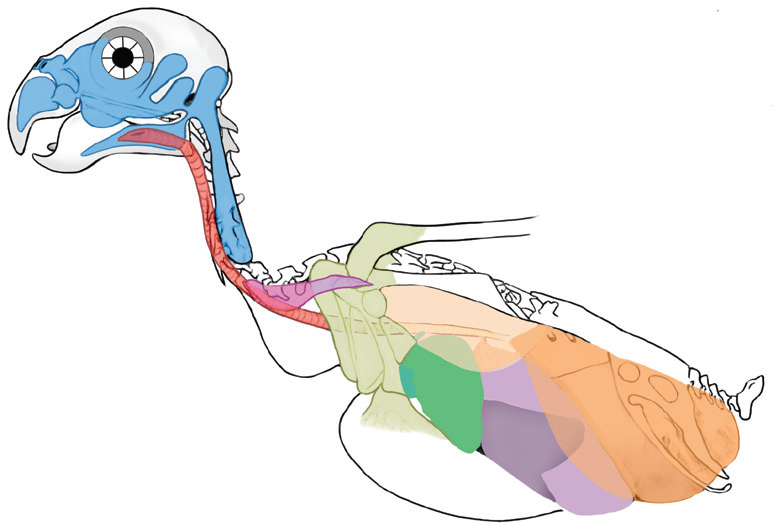 Infraorbital sinus + associated diverticulaPneumatizes most structures of the head and neckParticularly well developed in psittaciformesCervicocephalic = largest diverticulum that extends to shouldersDo not mistake for an air sacAbsent in some cormorantsLarynx, Trachea, SyrinxLarynx: four cartilages - cricoid, procricoid, two arytenoidLaryngeal dilator and constrictor muscles control glottal openingCrista ventralis crest in some sp (pelicans, hornbills, kiwi, penguin, some ducks etc)Arises ventrally from cricoid cartilage in glottis; avoid during intubationTrachea: complete rings → use uncuffed ET tubesLong and wide trachea → 4x dead space, compensated by larger tidal volumeTracheal loops in keel in swans, whooping cranes, etc.SQ trachea in helmeted curassow, birds of paradise etc.Tracheal sacs in emu, male ruddy ducksDouble trachea from extended septum from bronchial bifurcation in penguins, petrelsSyrinx: complex structure of voice production, unique to birdsLocation at bronchial bifurcation, surrounded by interclavicular air sacNo epiglottic cartilage, thyroid cartilage, or vocal cords in birdsMany species-specific anatomic variations in airway muscles, cartilages, etc.Lung-Air Sac SystemBronchial system:Primary bronchi (x2) bifurcate at syrinx and end at abdominal air sacsSecondary bronchi (four groups) arise from primaryParabronchi branch off secondary bronchi to lungs and lead to air capillariesAir capillaries anastomose freely with each other (different than dead end mammalian alveoli)Responsible for gas exchange in the lungsIntertwined with blood capillaries in cross-current pattern allowing blood to become oxygenated at different degrees along the parabronchus Lungs: dorsal, not lobed, do not enclose heart, indented by vertebral ribs, responsible for gas exchangePelopulmo lungs: unidirectional ventilationNeopulmo: bidirectional ventilation (absent in Sphenisciformes)Air sacs: extrapulmonary thin-walled transparent chambers responsible for ventilationUsually 9: 2 cervical, 1 interclavicular, 2 cranial thoracic, 2 caudal thoracic, 2 abdominalExceptions: passerines 7, chickens 8, storks 11, turkeys 5Interclavicular → diverticula pneumatizes sternum, coracoids, humerusAbdominal → diverticula pneumatizes femursOften largest in most sp, but smallest in penguinsWalls composed of squamous cells and connective tissue with minimal vascularizationConnections to airways: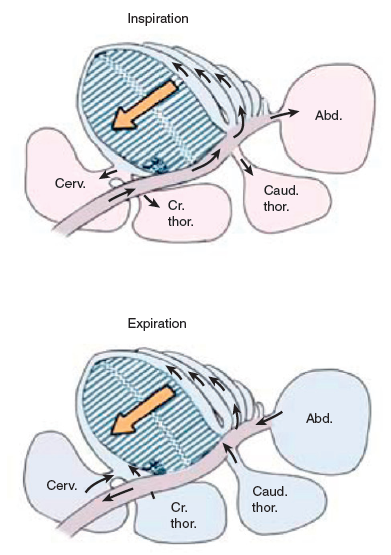 Primary bronchi bifurcate at syrinx, end at caudal abdominal air sacConnected to lungs via ostiaRespiratory Mechanics and RegulationVentilation performed by air sacs (not lung)Tidal like in mammals (bidirectional) and through-flow (unidirectional)Caudal air sacs (caudal thoracic, abdominal) receive inspiratory airCranial air sacs (cervical, interclavicular, cranial thoracic) receive expiratory airGas exchange performed by lungs (not air sacs)Inspiration and expiration both ACTIVE processesMany muscles participate in ventilationIntercostal muscles main inspiratoryAbdominal muscles are main expiratoryWingbeats assist respiratory ventilation during flightTwo respiratory cycles needed for a given volume of inspired air to move through system(1) Inspiration: air goes to caudal air sacs → (2) Expiration: air moves to lungs → 
(3) Inspiration: air moves to cranial air sacs → (4) Expiration: air moves to trachea/exitsCBS Summaries; 08-24-2023; Laura MartinelliAvian Neurology (363-371): Speer, Current Therapy in Avian Medicine and SurgeryCLINICAL NEUROANATOMYCentral Nervous System (brain + spinal cord) 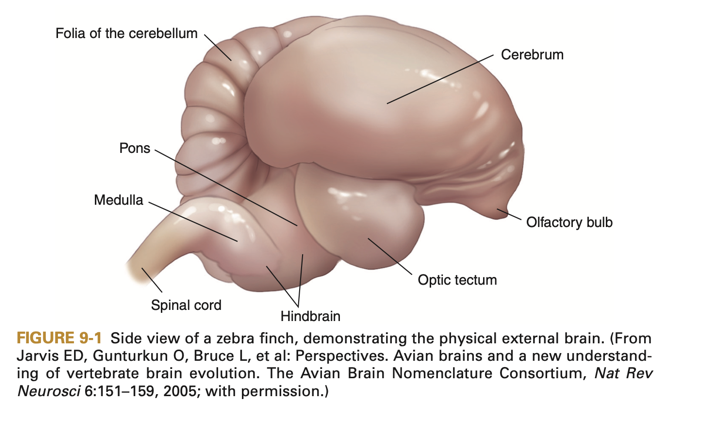 3 divisionsProsencephalon (forebrain) – divergent from mammalComposed of the telencephalon + diencephalonTelencephalon – responsible for memory, behavior, integration of motor + sensory infoDiencephalon – mostly thalamus + hypothalamus; visual, adutory input, spinal + visceral pathwaysMesencephalon (midbrain) – homologous to mammalProminent feature: Optic tectum or Optic Lobe – visual reflex infoRhombencephalon (hindbrain) – homologous to mammalComposed of metencephalon + myelencephalonResponsible for motor movementMyelencephalon becomes medulla and medulla has CN VII to XII coming off of it, reflex center for respiration, and conduction center for many tracts from spinal cordCerebrum has NO neocortex, corresponding structure is the telencephalic complex deep in the cerebral hemispheresCerebral cortex is lissencephalic (aka no gyri or sulci)Cistern present btwn cerebellum and medulla but also prominent venous sinus in region – CSF collection = high risk of hemorrhageNo lateral foramina (mammalian structure connecting fourth ventricle to subarachnoid space) so transfer of water/solutes occurs via diffusion through wall of the fourth ventricle itselfPeripheral Nervous System (cranial nerves, spinal nerves, visceral ganglia + plexi)No pons but there are pontine fibersCN V-XII from medulla oblongataCN III from mesencephalonCerebellumVermis (center) + paired cerebellar hemispheresRegulates motor activities – posture + movementLesions = tremors, nystagmus, increased muscle tone, etc.Optic LobeSynonyms = optic tectum, mesencephalic colliculus, mesencephalic tectumCN III and IV emerge from optic lobeAuditory + vestibular components that coordinate eye and head movements via vestibular nucleiRed nucleus in mesencephalon  ultimately connected to structures responsible for motor control of respiratory + syringeal muscles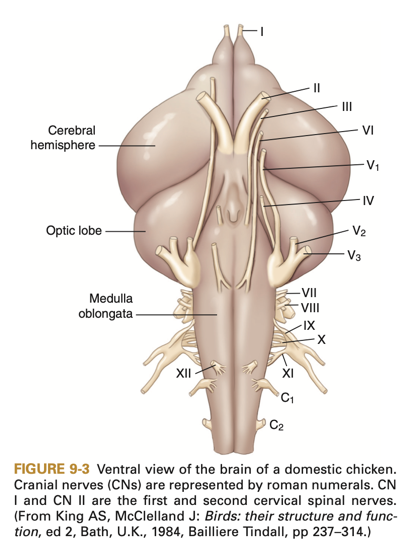 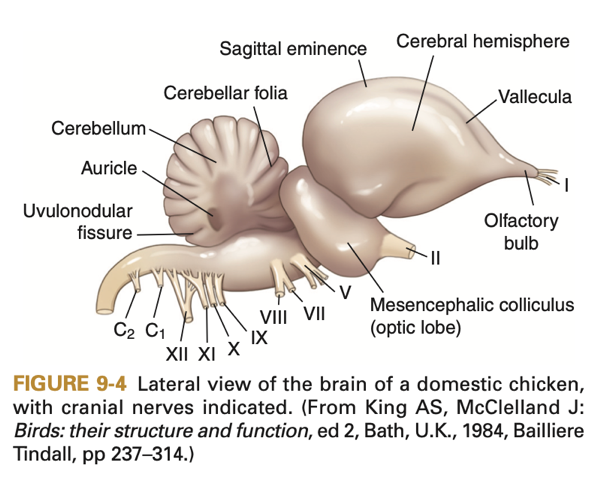 HypothalamusPreoptic, paraventricular, supraoptic, and infundibular nucleiResponsible for autonomic function, thermoregulation, respiration, reproduction, eating and drinking, and defensive reactionsEpithalamusRegion of the pineal gland involved in reproductive functionStrongly light responsive (even after eyes removed experimentally)Olfactory LobeSmaller as compared to mammalsNo neocortex in the avian cerebrum (telencephalic complex kind of similar and no comparative structure in mammals)Spinal Cord AnatomyGray matter + white matter arranged the same as mammalsCentral gray matter (butterfly shape) + white matter surrounds the gray matterWhite matter = Dorsal, lateral, and ventral columns, the lateral and ventral columns are much larger and dorsal smaller as compared to mammalsSpinal cord SAME length as vertebral column – so spinal segment same as vertebral segment (spinal nerves pass laterally rather than caudally like mammals)2 spinal cord enlargements = cervical + lumbosacral enlargementsGlycogen Body = unique structure in lumbosacral cord, regulates vascular reflexes and potential neurosecretory role (both functions presumed?)Meninges = pia mater, arachnoid, and dura materNote: dura mater separated from periosteal lining = epidural space in cervical and thoracic regions – this space filled with gelatinous tissue believed to be a shock absorberInternal vertebral venous plexus runs length of vertebral column – connected to venous drainage of kidneyLong Ascending PathwaysDorsal Column (fasciculus gracilis + fasciculus cuneatus in mammals) is white matter fibers originating from afferent neurons (cell bodies in dorsal root ganglion); transmits touch, pressure, kinesthesia or proprioception of joints; tract decussates in the medulla; Conscious proprioception; Contralateral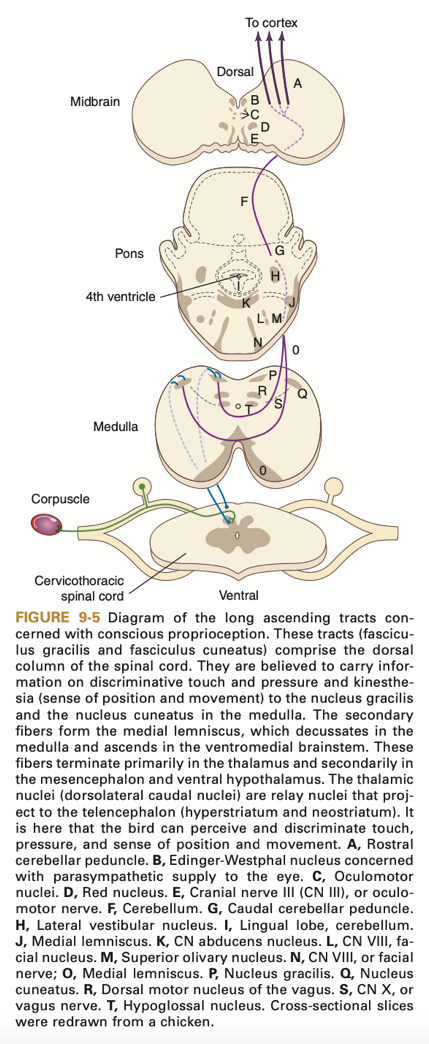 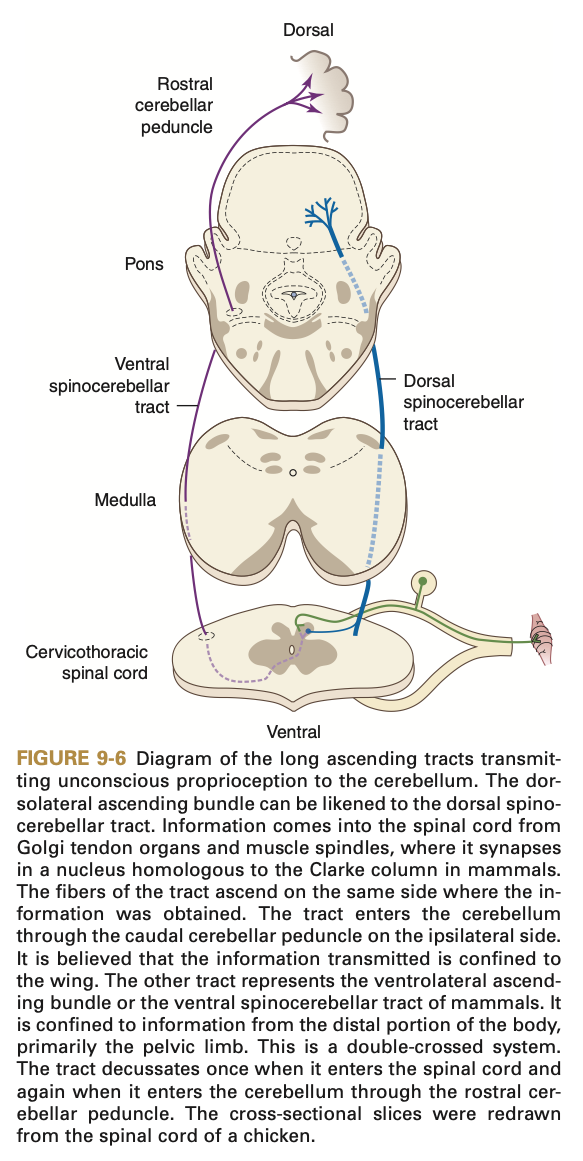 Dorsal Ascending Bundle (dorsal spinocerebellar tract of mammals) responsible for unconscious proprioception (in the wing); ipsilateralVentral Ascending Bundle (ventral spinocerebellar tract of mammals) = muscle afferents of the hindlimb; decussate to ascend as ventrolateral ascending bundle and decussate a second time at cerebellar peduncle; unconscious proprioception, ipsilateral (to cerebellar hemispheres)Dorsolateral fasciculus (tract of Lissauer or lateral spinothalamic tract); transmits pain, temperature, and light touch; decussate in the substantia gelatinosa and then ascend to thalamus; in pigeons, only transmits tactile information; ContralateralPropriospinal System (fasciculus proprius); vague sensations of nonlocalized painLong Descending PathwaysNot as well-known as the ascending pathwaysLateral reticular tract (lateral reticulospinal tract of mammals) – visceral motor functionRubrospinal tract (rubrospinal tract of mammals) – enhance flexor tone of skeletal musclesCorticospinal tract (pyramidal tract of mammals) – Upper Motor Neuron input to motor neurons in ventral horn of cervical region onlyVestibulospinal tract (vestibulospinal tracts of mammals) – two tracts (medial and lateral), extensor tone of skeletal muscles (arise partially from medial longitudinal fasciculus, tract that coordinates eye movement), helps coordinate flight and mobility in 3-D spaceReticulospinal tract (medial reticulospinal tract of mammals) – alters somatic and visceral motor toneTectospinal tract (tectospinal tract of mammals) – originates in optic tectum, coordinates reflex movement btwn eyes + upper body, particularly neckSpinal NervesVentral motor root, dorsal sensory root for each nerve, fuse and exit spinal canal, then dividing into dorsal ramus (supplies muscles on back, dorsal musculature, and skin) and ventral ramus (supplies muscles of the ventral body wall, ventral musculature, and skin, also communicates with sympathetic portion of autonomic nervous system)Sensory ganglia present in each dorsal rootSpinal nerves (once exited the spinal canal) are mixed sensory + motor nervesSensory – General Somatic Afferents (impulses to CNS from surface receptors and proprioceptors in muscles + tendons)Sensory – General Visceral Afferents (from visceral organs)Motor – General Somatic Efferents (from CNS to skeletal muscle)Motor – General Visceral Efferents (autonomic fibers conduct impulses to smooth muscle, cardiac muscle, and glands)Number of spinal nerves varies among birds; always one more cervical spinal nerve than total number of cervical spinal vertebrae (last one exits caudal to last cervical spinal vertebral segment, all others exit cranial)Thoracic spinal nerves always exit caudal to corresponding vertebral segmentIntercostal nerves run caudal to the border of the ribAVIAN NEUROLOGIC EXAMMentationAssess level + content of consciousness (appropriate for surroundings?)Level  example: fluffed, hiding when stranger enters room; mediated by brainstemContent  example: delirium or lack of recognition of owner; mediated by cerebral cortexLevels of consciousnessAlert – normal awarenessLethargic – aware but sluggish responsesDepressed – decreased responses to enviro stimuli, sleeping when undisturbedObtunded – decreases responses to enviro stimuli, sleeping even in strange surroundings but can be rousedStuporous – requires noxious stimuli to elicit awareness of surroundingsComatose – no awareness of surroundings, voluntary responses cease, only reflex activity remainsNOTE: Depression and lethargy are generally metabolically induced changes, whereas obtunded, stuporous, or comatose states indicate changes to the cerebrum or brainstemContent of consciousness (3 states)ConfusionDementia – little awareness of or concern for surroundings (i.e. flying into walls)Delirium – overresponsiveness to stimuli (i.e. hyperexcitable reaction to owner or familiar situations)These states may indicate structural or metabolic damage to cerebrumSuspect that reticular activating system, cerebral cortex, and subcortical nuclei alter state of awareness (like in mammals)Intracranial disease affecting structures = depressionExtracranial causes (hypoglycemia, hepatoencephalopathy) can impact content of consciousnessHyperexcitability is nonspecific but can occur with meningoencephalitis, (a potential consequence of avian bornavirus)Cranial Nerve ExaminationClinical Notes:Visual system includes CN II, III, IV, and VI, adding on the menace test, CN V is includedBirds have voluntary control of pupillary constriction and dilation – mauy need to inhibit skeletal muscle with inhibitor (example tubocurarine) to see retina or can try just turning out the lightsExcited Amazon parrots will often constrict and dilate their pupilsPupil constriction = controlled by voluntary motor and parasympathetic portions of CN III; Pupil dilation = voluntary and sympathetic control; therefore, may have no direct PLR when shining lightAnisocoria may be result of lesion in optic or oculomotor nerveVertical nystagmus associated with brainstem lesionsPeripheral vestibular signs often restricted to horizontal or rotary nystagmus with no change when position of head changedOften slow phase of nystagmus ipsilateral to lesionCN I – Olfactory: rarely assessed, maybe change in appetite can occur?CN II – Optic: Sensory for visionMenace response: difficult to interpret in birds, blink mediated by mandibular branch of CN V and CN VIIPLR – requires intact CN III for iris constriction, can override b/c striated muscle in iris and voluntary constriction and dilation of pupil but can still assess this responseNote – consensual PLR absent in birds due to complete decussation of optic nerves at the chiasm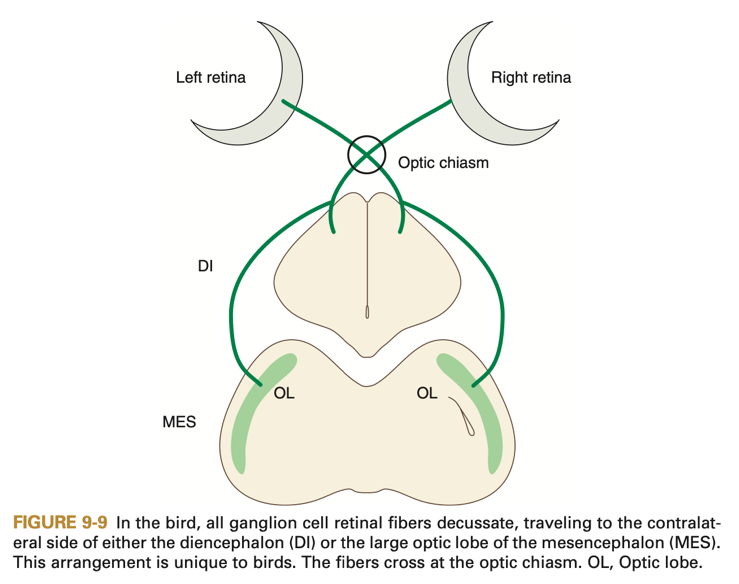 CN III – Oculomotor: Motor and sensory to upper eyelidDysfunction = drooping of upper eyelidMotor to extrinsic ocular muscle (dorsal)Dysfunction = ventrolateral deviation of globeParasympathetic to intrinsic ocular muscle (iris constriction), involved in PLRDysfunction = suspected if patient seems visual but iris does not constrictCN IV – Trochlear: Motor and sensory to extrinsic ocular muscle (ventromedial)Dysfunction = dorsolateral deviation of globeCN V – Trigeminal: Sensory to head and motor innervation to muscles of masticationOphthalmic BranchSensory facial sensation eye, upper eyelid, cornea, forehead, nares, upper beakDysfunction = loss of sensation to face or beakMaxillary BranchSensory to muscles of face, mouth, both eyelids, hard palate, nasal cavityDysfunction = lack of sensation to face, beak, mouth, or palateMandibular BranchMotor to lower eyelid, chewing muscles, commissures of beakDysfunction = inability to close eye or beak, reduced beak strength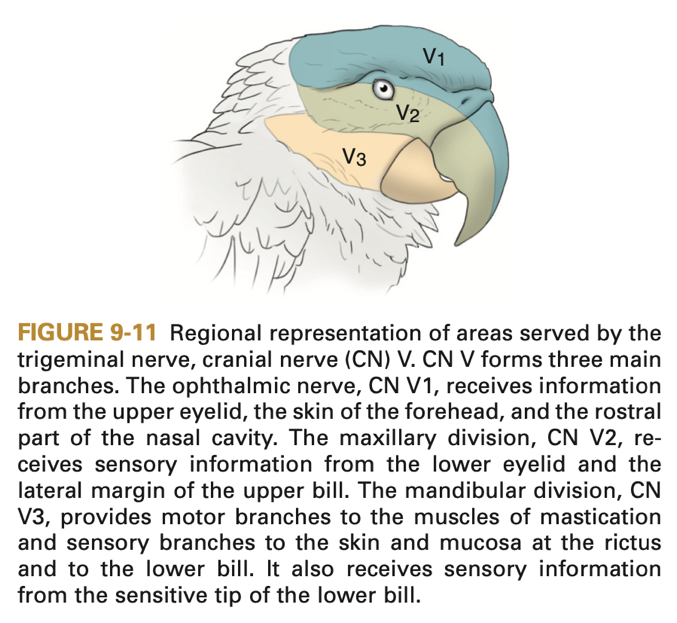 CN VI – Abducens:Motor and sensory to lateral extrinsic ocular muscles and 3rd eyelidDysfunction = loss of function of 3rd eyelid, medial deviation of globeNOTE: 3rd eyelid dysfunction or prolapse does not indicate Horner syndrome or loss of sympathetic innervationCN VII – Facial:Mixed motor and sensory innervationMotor to muscles of facial expression in mammals but NOT birdsDysfunction = lack of response to touch/facial sensation, facial droop, asymmetrySensory innervation to taste (shared with CN IX) may be difficult to evaluateParasympathetic for glands of head (tears, mucous)Dysfunction = decreased secretions CN VIII – Vestibulocochlear:Sensory to hearing, balance, coordinationDysfunction = difficult to assess hearing in birds, whistle in room may be enough stimuli to checkSensory to vestibular systemDysfunction = loss of equilibriumInvolved in oculocephalic reflexDysfunction = spontaneous horizontal nystagmus, fast phase away from side of lesion, may also have head tilt and circling toward affected sideCN IX – Glossopharyngeal: Sensory to tongue, taste, tracheaDysfunction = decrease/loss of taste (unreliable to test), lack of tongue sensationMotor to pharynx, larynx, crop, syrinxDysfunction = dysphagia, possible loss of voice and gag reflex (difficult to assess)NOTE: Anastomoses with CN X, assess togetherCN X – Vagus: Sensory to larynx, pharynx, and visceraDysfunction = RegurgitationMotor to larynx, pharynx, esophagus, and cropDysfunction = Regurgitation, vocal dysphonia, possible loss of voice, and loss of gag reflex (difficult to assess)Parasympathetic to glands and visceraDysfunction = lack of rhythmic visceral or gastric contractions or increased heart rateNOTE: Anastomoses with CN IX, assess togetherCN XI – Accessory: Motor to superficial neck muscles + cranial scapular musclesDysfunction = poor neck mobility and lateral deviation of scapula (generally not clinically detectable)CN XII – Hypoglossal:Motor to tongue, trachea, syrinxDysfunction = deviation of tongue, decreased tone of tongue, change in or absence of songPosture & GaitPosture change can occur with vestibular or cerebellar disease, or asymmetrical lesions of the cervical spinal cordLesions from brainstem caudally result in gait disturbances (ataxia, paresis, or even paralysis)Ataxia  can result from lesions in proprioceptive (conscious or unconscious) or sensory pathways, vestibular system, or cerebellumExample: Knuckling  typically lesions in conscious proprioceptive pathwaysAtaxia worse with lesion in spinocerebellar tractAtaxia typically not seen with lesions in motor systemsLower Motor NeuronLesion = loss of muscle power, decreased or absent reflexes, and flaccidityUpper Motor NeuronLesion in CNS = increased muscle tone + rigidity in muscles distal to lesionLesion in Cervical Spinal Cord = hyperreflexia + rigidity of pelvic limbs and wings Lesion in Thoracic Spinal Cord = hyperreflexia + rigidity of pelvic limbs but wings remain normalBrainUMN lesion of cerebellum or brainstem = opisthotonosLesion of rostral brainstem = decerebrate rigidity (extension of all four limbs and trunk)Vestibular SystemNote: Lesions result in nystagmus, head tilt, rolling, circling, leaning to one side, wide-based stanceCentral Vestibular DiseaseNystagmus is positionalVertical or rotary nystagmus only present with central vestibular diseaseProprioceptive deficits and sometimes change in mentation occurPeripheral Vestibular DiseaseHorizontal nystagmus – fast phase away from lesionNO change in proprioception or mentationMay have head tilt and circlingCerebrumLesion = lack of precise or finely tuned voluntary movement, may miss perch or unable to go a certain direction; involuntary movement – may have seizures, muscle tremorsCerebellumLesion = hypermetric or hypometric voluntary movements; intention tremors for involuntary movementsVestibular lesion – falling, loss of balance, circlingProprioceptive lesion – paralysis or paraplegia of limbsPostural ReactionNot studied in birds but generalities assumedFoot placement tests performed with perches, both blinded-folded and non-blind foldedPull wing away from body and see if bird can replace in normal positionSpinal ReflexesIndependent of the brain but brain may modify responseLMN = lesion in final common pathway or ventral gray horn of spinal cord (reflex arc), leads to hyporeflexia and diminished or absent responsesUMN = lesions involve CNS proximal to reflex arc, lead to hyperreflexiaTests: Wing withdrawal, hindlimb withdrawal, crossed extensor reflex (associated with UMN lesions and severe lesion of spinal cord), cloacal reflex (flexion of vent sphincter and ventral flexion of tail)Spinal cord divided into anatomical regionsCervical region, brachial plexus, and caudal regionBrachial plexus innervates wingDistal spinal cord includes lumbosacral plexus, a structure composed of three plexiLumbar plexus – innervates legSacral plexus – innervates legPudendal plexus – innervates tail, vent sphincter, cloacaSensation (cutaneous sensation + deep pain)Loss of deep pain associated with severe spinal cord disease (most commonly occurring with compression)Compressive lesions – cause loss of conscious and unconscious proprioception first, then loss of motor function, then loss of superficial pain, and finally loss of deep painPanniculus reflex may not be present in bird – but can try pricking along trunk to see if bird responds to localize lesion; Avian dermatomes have nto been describedNote – non-localized pain can occur with diffuse inflammatory disease of CNS or PNSDeep pain assessment – to assess, must be conscious awareness of the stimulus, withdrawal alone is a reflex arc and does not indicate intact deep pain pathwaysLack of withdrawal and presence of conscious awareness do indicate deep pain neurons are intact and better prognosis than withdrawal alone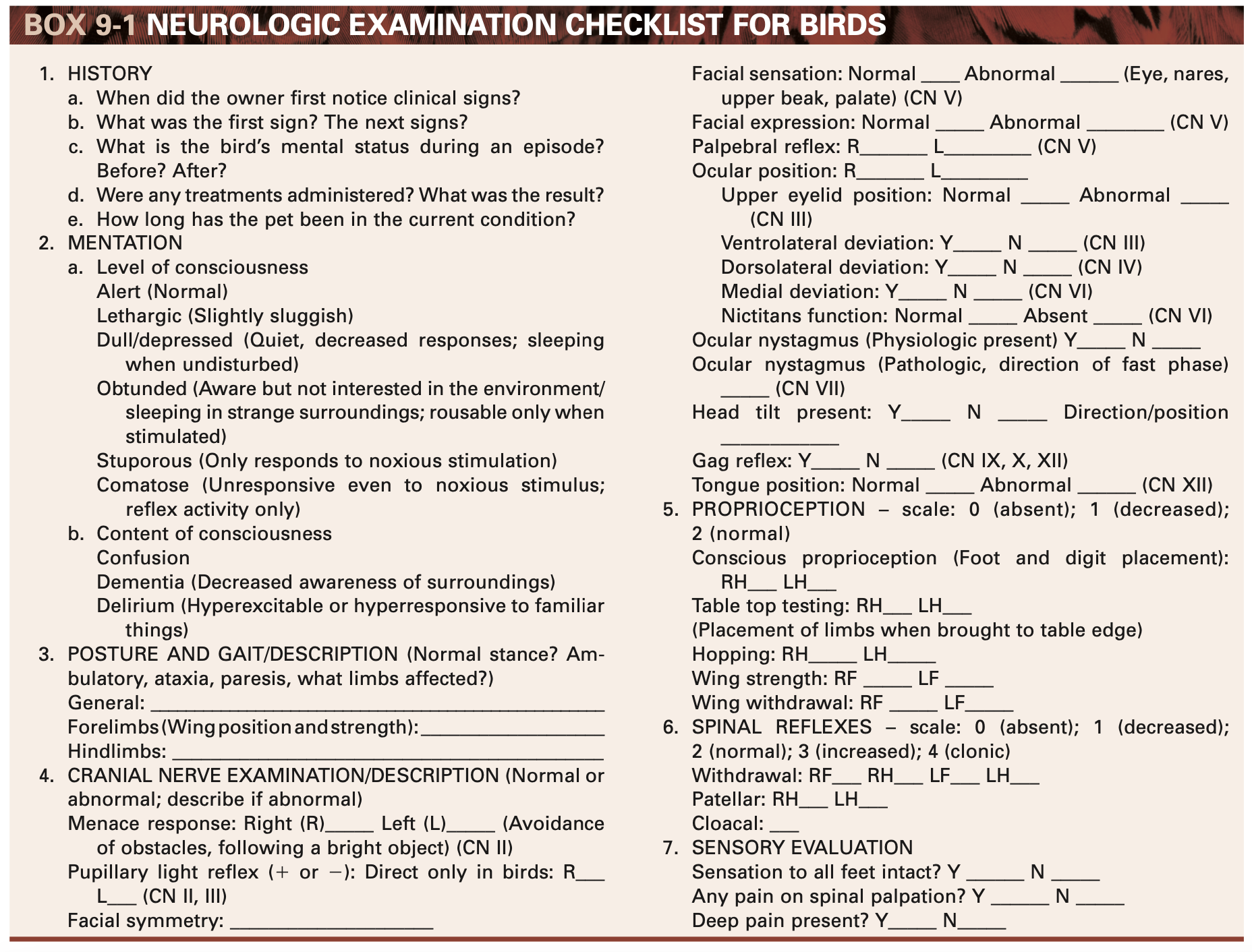 SEIZURESThree phases – preictal phase or aura (behavior change), ictal or seizure, postictal phase (abnormal behavior)Tests may include … CBC, chemistry, radiographs, blood lead and zinc levels, acetyl cholinesterase activity, insecticide residues, inhibition of amino levulinic acid dehydratatse activity and blood protoporphyrins, tests for chlamydiosis, Aspergillus serologic assays, avian bornavirus testing, electroencephalography, CT, MRIAcute Tx for Status Epilepticus or Multiple Seizures in Short PeriodDiazepam or midazolam administrationIf IV or IM access difficult, can consider cloacal administration but double the dose if doing this routeCan repeat q2 minutes up to 3x PRNCan then move to CRI if neededCheck blood glucose, consider dextrose bolus of 1-2 ml/kg of 50% dextroseIf benzodiazepine CRI not effective, then can consider phenobarbital bolus (2-5 mg/kg), can be repeated q30 min up to total dose of 20 mg/kgCan consider propofol if airway control and ventilation at the ready (bolus or CRI)Mannitol can be used for cerebral edemaAuthor does NOT recommend steroidsOnce seizures have stopped for ~6-12 hours, the CRI infusion can be tapered slowly over another 12-24 hoursLong-Term Seizure ControlPhenobarbital (potentially lower dose than mammals)Potassium bromideLevetiracetam (Keppra)Zonisamide (Zonegran)Gabapentin or pregabalin (pregabalin has fewer side effects)Seizure EtiologiesLead toxicosis (acute or chronic)May present with clenched feet, bloody urine (Amazon parrots, conures), or seizuresSupportive care and chelation therapyGavage with bulk feeding, peanut butter, and psyllium can eliminate metal from GI tract but use extreme caution if patient regurgitating or vomitingRenal disease or failureHepatic diseaseHepatic encephalopathy still debated in birds, nitrogenous waste not end-product of hepatic metabolism in birds, but still get neurologic signs with severe hepatic diseaseSupportive care including B vitamins + lactulose, and maybe milk thistle and S-adenosylmethionineChlamydophila psittaci infection (psittacosis)Affects liver, resp system, and CNSClassic description = ocular and nasal discharge, green urates, leukocytosis, and hepatic enzyme elevationsNote that neurologic signs can occur aloneTreat with doxycycline for 6 weeks or with azithromycinProventricular dilatation diseaseImmune-mediated inflammatory viral disease – affects ganglia and nerve fibers with predilection for proximal GI tract, cerebellar nuclei, and brain or brainstem componentsAvian bornavirus implicatedClinical signs: whole seeds passing in droppings, weight loss, sometimes regurgitation, enlarged proventriculusAtypical form: CNS manifestations alone or with GI signs and proventriculus may or may not be enlargedAtherosclerosisCause unknown but predisposing factors = obesity and high fat (all-seed) dietCommon in Amazon parrots, sometimes seen in macaws and Grey parrotsMay or may not see cholesterol and tryglyceride elevationsWaxing and waning focal or grand mal seizures, maybe mental dullnessHyperlipidemic Syndrome or Lipid EmboliLinked to hyperestrogenism in reproductively active femailesExcessive lipid in bloodstream = vascular sludging and lipid emboliLay term = “yolk stroke” = but NOT truly a yolk embolusBlood strawberry milkshake or creamy tomato soup appearance, be careful because may have concurrent clotting disorder!Cholesterol and triglycerides consistently elevated in this diseaseHypocalcemiaMost common in Grey parrots (genetic) or egg-laying hens of any species, as well as columbiforms on poor dietsClinical signs: Seizures, muscle fasciculation, pathologic fractures, ataxia, and posterior paresisIonized calcium most useful for diagnosisHypoglycemiaMost common in weaning young, or rarely debilitated, anorexic birdsBlood glucose less than 150 mg/dL in clinical bird indicate medical interventionChapter 8: CNS (396-398, avian section): Mitchell-Tully, Current Therapy in Exotic Pet PracticeAVIAN CNSAvian brain consists of proencephalon (telencephalon and diencephalon) and the caudal brain (medulla, pons, and mesencephalon)Caudal brain similar to mammalsProencephalon anatomically different but functionally the same as mammalsCortical cells necessary for processing sensory information are in cerebral cortex not  on surface like a mammalCerebral cortex lissencephalicSpinal cord same length as vertebral column, spinal cord segment same point as vertebral column segmentNo cauda equinaBrachial and lumbosacral plexuses presentGlycogen body in lumbosacral plexus – collection of periependymal glycogen cells with nests of argentaffin cells – involved in sensory and neurosecretory functionsDura mater separate from periosteal lining – this epidural space filled with gelatinous tissueInternal vertebral venous plexus length of vertebral column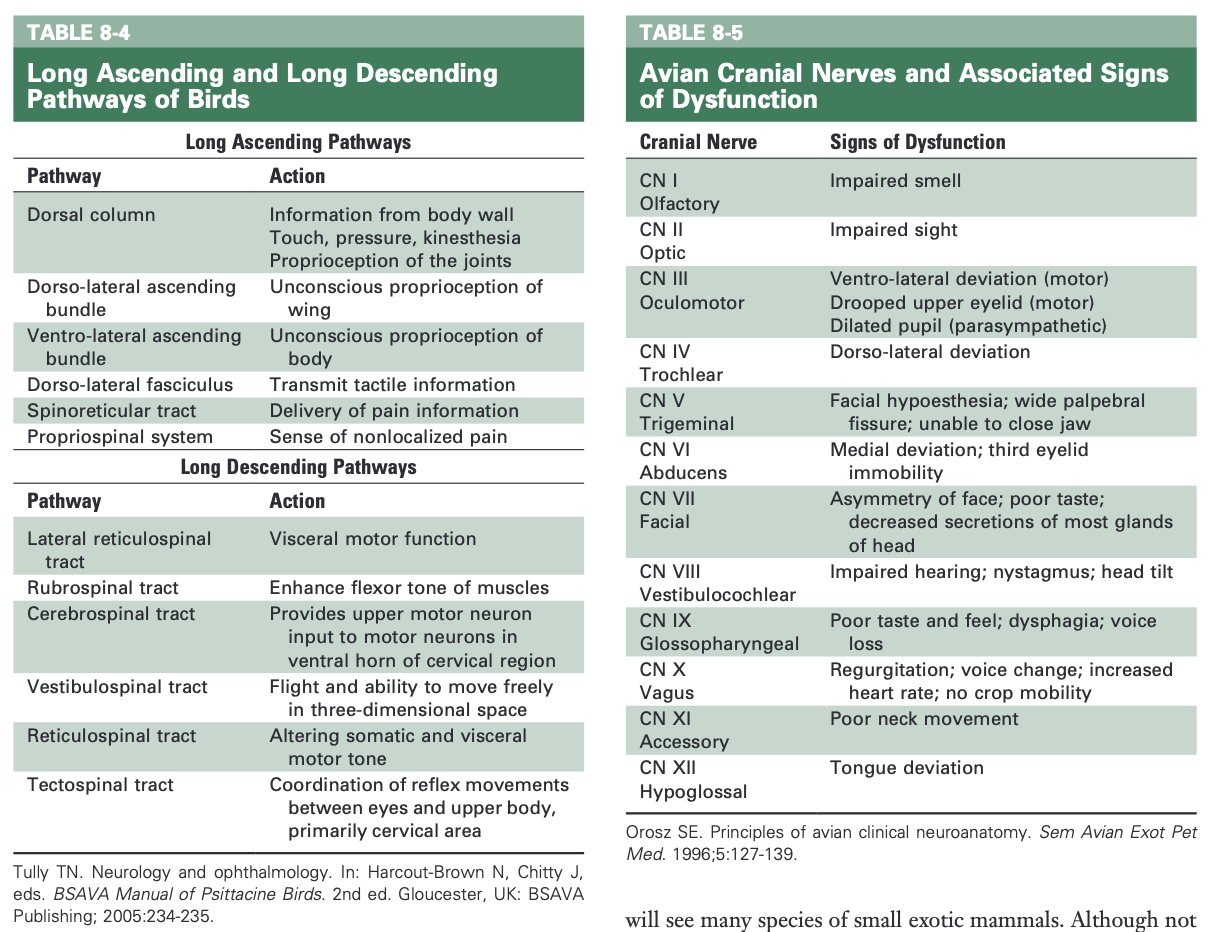 Hayley StrattonCBS 8178-24-23Orosz, Susan E., and M. Scott Echols. "The Urinary and Osmoregulatory Systems of Birds." The veterinary clinics of North America. Exotic animal practice 23.1 (2020): 1-19.KEY POINTSThe kidneys of birds are fixed under the area of the synsacrum and are composed of divisions not lobes.Birds osmoregulate using their kidneys; intestinal tract; and, in some birds, salt glands.Avian nephrons are of 2 main types: the cortical, loopless, or reptilian nephrons and the medullary or looped nephrons. Knowing this anatomy, along with that of the renal portal system, is important in understanding the pharmacodynamics of drugs in birds.The kidney filters up to 11 times the total body water per day. Although the nephrons do not concentrate urine to the extent of mammals, they use the large intestine and/or the colon for resorption of ureteral urine. In addition, urates are modified by special colonic bacteria and some products produced are recycled through the renal portal system.There are some birds, particularly marine species, that are able to remove excess sodium through a countercurrent system in the salt glands. Angiotensin II has been shown to inhibit secretion of sodium chloride, whereas atrial natriuretic peptide enhances secretion.Background:Birds are between mammals and nonmammalian vertebrates with respect to osmoregulation. Many avian species have salt glands that perform an important osmoregulatory function, particularly in a marine environment. Like reptiles, birds also use the lower portion of the GI tract as an important component for osmoregulation. In addition, birds have a unique kidney that plays an important role in osmoregulation.Summary:External anatomy of the kidneyRenal divisionsFixed, retroperitoneal, renal fossae of ventral synsacrumDiverticula of abdominal air sacs can extend between the kidneys and the pelvis3 regions, not lobes (cranial, middle, caudal) formed by external iliac artery cranially and ischiatic artery caudallySpinal nerves from lumbar and sacral plexuses run through renal parenchymaRenal enlargement  non-weight bearing lameness in budgerigar Renal lobuleBasic unit avian kidneyPear shaped and wedged between interlobular veins of renal portal systemWidest portion near surfaceNarrow end = medullary cone, which consists of collecting tubules and loops of Henle from medullary type nephronsSuperficial portion = cortical region, contains both cortical and medullary type nephrons Arteries intralobular, collecting ducts interlobularNephrons2 types of nephrons: the cortical, loopless, or reptilian nephrons and the medullary or looped nephronsCortical nephrons make up majority, secrete primarily uric acidMedullary nephron has potential for producing and to an extent concentrating urineNew proposed terminology = loopless nephron (LLN), transitional nephron (TN), and looped nephron (LN)Estimated that total nephron population contains between 10-30% looped nephronsAll nephrons have renal corpuscle (glomerular capsule, glomerulus), proximal and distal portion, and juxtaglomerular apparatus (macula densa, afferent arteriole, extraglomerular mesangium)Arterial supply to the kidneysBranches from abdominal aorta  intralobular arteries  short afferent glomerular arteries  afferent arteriole  glomerulus  efferent arteriole  peritubular capillary plexus in cortical region or arteriolar recta to venulae recta in medullary regionCapillary tufts of glomerulus large to accommodate larger RBCs than mammalsTuft folds into Bowman’s capsule, which represents beginning of nephronCapsule has podocytes, which move solutes from blood into nephronUreteral urine of birds has 100x protein compared to mammals (larger fenestrations, greater flow)Venous supply to the kidneysVenulae recta  intralobular veins  efferent renal veins  cranial region: cranial renal veins  common iliac vein after renal portal valve or abdominal vena cava OR middle and caudal regions: caudal renal vein  common iliac vein after renal portal valveRenal portal systemSecretion of urates into blood so uric acid can be secretes by kidneysSupplies venous blood to the peritubular capillary plexuses that surround the proximal convoluted tubules at the periphery of the lobule. These tubules are responsible for the secretion of urates. Renal portal system provides two-thirds of blood supply to the kidneys that bypasses the glomeruliForms venous ring with both kidneys (right and left cranial and caudal renal portal veins)At cranial end, the right and left cranial renal portal veins are connected via the internal vertebral venous sinus, which drains the vertebral column. The caudal end of the ring is completed by its anastomoses with the caudal mesenteric veinNumerous small venous branches that enter kidney from ring and join interlobular veins  peritubular capillary plexusEach afferent renal branch has muscular sphincter at base to control blood volume entering kidneyRenal portal valvesWithin the lumen of the common iliac veins between the renal and portal veins. Blood can enter the portal venous ring from the external iliac veins, the internal iliac veins, the caudal mesenteric vein, and the ischiatic veins. Innervated by adrenergic and ACh receptors. Valve closure is inhibited by NE and epinephrine. ACh stimulates closure When the valve is closed, blood flows into the parenchyma of the kidney. If the valves are open, blood flows directly into the CdVC and not the kidney (ex. greater venous return to heart during flight)Functional anatomy of the renal corpuscleJuxtaglomerular apparatus consists of JG cells in afferent arteriole and macula densa in distal convoluted tubuleMacula densa in distal convoluted tubuleDetect sodium concentration as fluid leaves renal corpuscle  relaxation/constriction of afferent arteriole to change glomerular flow, hydrostatic pressure, and filtration rateSignal release of renin from JG cells in afferent arteriole  increased BP via RAASBaroreceptors in afferent arterioles can cause JG cells to release reninGlomerular filtrationGFR of individual nephrons lower in birds than mammals, but greater number of nephrons, so total GFR similarWhole kidney GFR variable, depends on hydration statusGFR regulated by arginine vasotocin (AVT, antidiuretic hormone of birds)  alters tone of renal vasculature and tubular epitheliumReleased by neurohypophysis in response to increased extracellular fluid osmolality Increased AVT  decreased GFRMechanism of increased GFR in states of fluid overload is not knownAutoregulation of renal blood flow over wide range of systemic blood pressureNitrogen excretion and uric acid in avian urineEnd product of nitrogen catabolism = uric acid70-80% nitrogen excreted in urine (minor amounts of creatinine, amino acids, and urea)Urate freely passes through glomerulus, excreted by renal tubulesIntake of water and solutesBirds with salt glands need an increased volume of waterPhysiologic stimuli to drink are cellular dehydration, extracellular dehydration, and angiotensin IIRegulation of water excretionThe kidney filters up to 11 times the total body water per dayConcentrate urine by varying the degree of tubular reabsorption, with a range of less than 70% to more than 99% of total body water filtered. Tubular reabsorption depends on active sodium reabsorption. Reabsorption depends on a countercurrent multiplier system of the loop of Henle that is produced by an osmolality gradient in the medullary regionFurther concentration of the urine can occur by retroperistalsis into the coprodeum and large intestine Retroperistalsis and the lower GITUrine and urates are excreted via ureter into urodeumRetroperistalsis moves from urodeum into colon and cecumControleld by tonicity of fluid in GIT. When tonicity 200 mOsm/kg H2O higher than plasma, retroperistalsis is stopped or slowedSodium transport occurs in the coprodeum and colon. Low-sodium diet increases plasma aldosterone, which results in increased absorption of sodium in the coprodeum and colon Because the avian kidney has a limited capacity to concentrate urine, the GI tract plays a significant role in producing hyperosmolar urine in relation to plasma. Avian salt glandAllow for excretion of hyperosmolar fluid (predominantly sodium) Located close to nasal cavity or orbitHighly secretory blind-ended tubules with countercurrent blood flowChloride excreted actively, sodium follows Hormones modulate rate of excretionAngiotensin II inhibits secretion, atrial natriuretic peptide enhances secretion 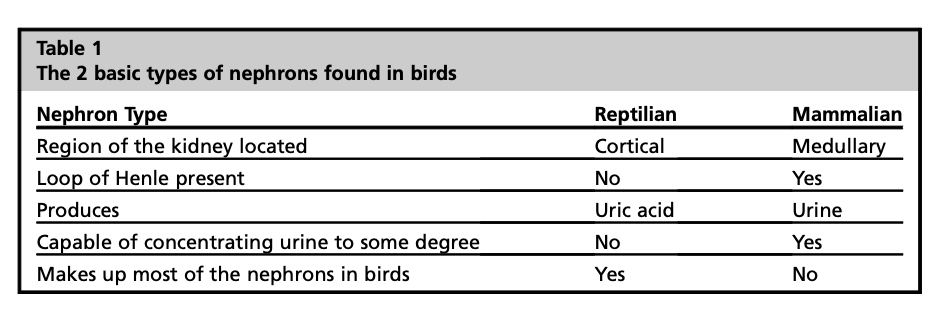 Takeaway:Although the avian kidney is not able to concentrate water as effectively as that of mammals, the use of the lower GI tract to absorb water and increase the osmolality of urine and the salt glands’ ability to secrete excess osmotically active ions allows birds to inhabit a wide range of ecological niches that have limited amounts of fresh water. The kidney filters up to 11 times the total body water per day using both cortical (reptilian-type or loopless) and medullary (mammalian-type or looped) nephrons. Changes in GFR are regulated by the antidiuretic hormone of birds, AVT. Mitchell-Tully, Current Therapy in Exotic Pet Practice – Chapter 11: Urinary system (page 498)Summary:Kidney structureThree lobes: cranial, middle, caudal (some species only have two i.e. passerines, hornbills)Retroperitoneal, renal fossae of ventral synsacrum, can extend from caudal synsacrum to lungsAssociated with nerves and vessels of the lumbar and sacral plexuses (often pass through renal parenchyma)Lack renal pelvis; urine carried in collecting ducts that connect to branches of the ureters  dorsal wall of urodeum  urine can be retrograded into colon and rectum for fluid reabsorptionSome species have rectocoprodeal sphincter; coprodeum acts as bladder (i.e. ostrich)No corticomedullary definitionNephronsCortical nephrons, 90%, lack loop of HenleMedullary nephrons, 10%, contain loop of HenleIndividual nephrons have lower GFR than mammalian nephrons, but avian kidneys have more nephrons than mammalian kidneysNephron loops allow urine concentration above plasma osmolality  water conservationPerfusionCaudal renal arteries supply glomeruliCaudal renal-portal veinPerfuses renal tubulesPrimary route of uric acid excretionBlood flow controlled by valves; shunts to heart and brain in dehydrationNitrogenous waste  uricotelic (uric acid)Ammonia  amino acids  uric acid via purine synthetic pathwayMore energy demanding than mammalian urea cycle, but more insoluble (can’t be reabsorbed in cloaca or allantois within egg)Water and electrolyte regulationRAAS: Juxtaglomerular apparatus  renin  converts angiotensin I to angiotensin II  aldosterone  sodium absorption, potassium excretion, decreased GFRAtrial natriuretic peptide increases sodium and water excretionGastrointestinal AvianNo teeth; beak is used for food prehension; feet also aid in thisSeedeaters: short, stout beaksPsittacine: strong, hooked bills- used for climbing and cracking nut shellsCarnivorous: narrower, hooked billsWaterfowl: broad bills for straining waterPsittacine birds: fleshy sensitive tongue for moving food and other objectsLories and Lorikeets: erectile bristles on tongue for collection of pollen and nectarSaliva is just for lubrication with no enzyme functionEsophagus is similar to mammals-evaginates to form a crop in some speciesPasserines (canaries), owls, many wading birds, some others do not have a cropColumbiformes= produce crop milkStomach= secretory portion (proventriculus) and muscular portion (ventriculus)Herons and penguins: sac-like and largeChemical digestion: begins in proventriculus with hydrochloric acid then food passes through the isthmus into the ventriculusVentriculus: has a koilin layer= touch, carb-protein material= helps grind the foodIn hornbills- this layer is shed and is what males feed to the females on the nestIn birds that consume nectar primarily= have less muscular ventriculusGastric reflux (egestion or casting): occurs in carnivores (Strigiformes and Falconiformes)This helps indigestible material not enter the ventriculus; this is synchronized contractions of the proventriculus, ventriculus, and duodenumOwls: bone and roughage in pelletsFalconiformes: only roughageFrom ventriculus: goes into the small intestine (duodenum) along with bile and pancreatic enzymesThe presence of ceca vairesAbsent: psittacines and diurnal raptorsRudimentary: passerines and pigeonsMost developed: ground feeding birdsCeca may function in water conservation along with digestion of fibrinous materialOstrich: ceca is large, saccular, and has some bacterial fermentation to help with fiber digestionColon empties into the coprodeum of the cloaca (most cranial portion)A lot of the water reabsorption from the urine occurs within the GI tract NOT the kidneysPancreas: lies close to the duodenum, has both endocrine and exocrine propertiesGlucagon is important in regulation of blood glucose in granivorous birdsLiver: dark red and composed of a right and left lobe (right side is slightly larger)Lack biliverdin reductase an cannot produce bilirubinFeces=green in color is normalIf liver fails to conjugate and excrete biliverdin into the intestine then it will be excreted into the urineGallbladder: varies if is presentPsittacine birds (EXCEPT COCKATOOS) lack a gallbladderReproductive- AvianEntirely InternalSexed by DNA analysis (Antech) or endoscopic examinationSome posses secondary sex characteristicsEclectus: red/purple with black beak (female); green/yellow with “candy corn” beak (male)Budgies: blue cere (males), grayer/white (females)Cere can turn brown in female and become hyperplastic during reproductive activityWild type gray cockatiels: bars on the tail and primary flight feathers (females); orange bright patch on cheek (males)Reproductive tract is connected to the urodeum in the cloacaFEMALES:Females reproductive tract is located on the left side Right ovary and oviduct regress: raptors have vestigial remnants or could remain functionalOviduct has 5 sections: infundibulum, magnum, isthmus, uterus (shell gland), and vaginaDuring breeding season- oviduct can take up the entire left coelomThere is a vaginal sphincter at the junction of uterus and vagina (where sperm is stored)Uterus- site for shell productionMALESPaired testes on both right and left sidesSperm formation: seminiferous and straight tubulesLast few millimeters of the ductus deferens protrude into the urodeum and form a papillaNo accessory sex glandsCopulation in birds (except waterfowl) involves eversion of the cloacal wall to exposed the raised papilla to transfer the semen to the orifice of the oviductWaterfowl: HAVE A PHALLUS- comprised of erectile tissue (lymphatic in origin) and an external groove that is used to transport semenPurely reproductive in functionLie on the ventral floor of the proctodeumHormones:Regulated by the hypothalamus- pituitary-gonadal axis (like all vertebrates)Hypothalamus products GnRH-> stimulates pituitary gland-> produce LH and FSHLH= increases with lengthening photoperiod as well as presence of mate and nest box accessFSH role is unclear in avianEstrogens= responsible for secondary sex characteristics, stimulation of medullary bone production and a number of products used to form the eggLH= stimulates progesterone production- with increased progesterone you get the LH surgePGF2alpha coincides with shell gland contractionsPGF2alpha and PGE2 increase smooth muscle contractions= cause follicle to ruptureMid-sequence oviposition= PGF2alpha is higherPGF2 alpha binds at the shell gland receptor causing mobilization of calcium which causes shell gland muscle contractions; most likely has no ability to relax the uterovaginal sphincterTerminal oviposition= PGE2 is higherPGE2: binding sites in vagina thought to block binding of PGF2alpha: allow relaxation of the uterovaginal sphincter and vagina